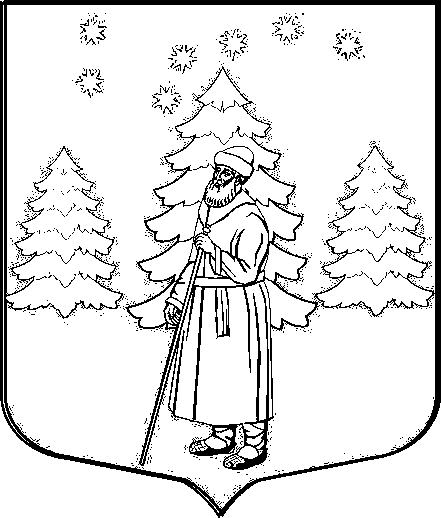 СОВЕТ ДЕПУТАТОВМУНИЦИПАЛЬНОГО ОБРАЗОВАНИЯ«СУСАНИНСКОЕ СЕЛЬСКОЕ ПОСЕЛЕНИЕ»ГАТЧИНСКОГО МУНИЦИПАЛЬНОГО РАЙОНАЛЕНИНГРАДСКОЙ ОБЛАСТИРЕШЕНИЕ26.01.2021г.                                                                                                  № 64          Заслушав отчет главы администрации Сусанинского сельского поселения Гатчинского муниципального района Ленинградской области Бордовской Е.В., в соответствии с п.2 ч.6.1 ст.37 Федерального закона от 06.10.2003 г.  № 131-ФЗ «Об общих принципах организации местного самоуправления в Российской Федерации», руководствуясь Уставом муниципального образования "Сусанинское сельское поселение" Совет депутатов муниципального образования «Сусанинское сельское поселение» РЕШИЛ:1. Утвердить отчет главы администрации Сусанинского сельского поселения Гатчинского муниципального района Ленинградской области Бордовской Е.В. «О результатах своей деятельности и деятельности администрации Сусанинского сельского поселения за 2020 год».2. Признать работу главы администрации Сусанинского сельского поселения и работу администрации Сусанинского сельского поселения удовлетворительной.3. Настоящее решение вступает в силу со дня официального опубликования в средствах массовой информации и подлежит размещению на официальном сайте муниципального образования «Сусанинское сельское поселение».Глава муниципального образования  «Сусанинское сельское поселение»                                                  М.С. АртемьевОб отчете главы администрации Сусанинскогосельского   поселения   о   результатах   своейдеятельности и деятельности администрацииСусанинского сельского поселения за 2020 год 